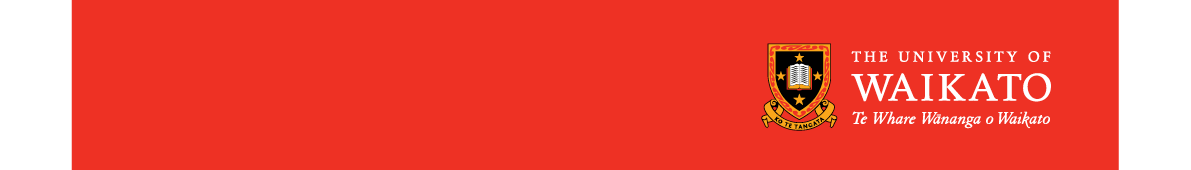 This form is to be completed and uploaded to your online application for an Otumoetai Trust Undergraduate Scholarship. Please ensure that all sections are completed fully.  This form should be completed electronically.Applicant’s DetailsFUTURE ASPIRATIONS Please comment on your future aspirations and motivation to succeed at University and why this course of study will enhance your lifetime opportunities:SCHOLARSHIP NEEDPlease comment on how the scholarship will assist you to undertake and complete their University studies, with emphasis on financial need, social disadvantage and/or physical disability:other information you consider relevantThis (optional) field allows you to tell the Selection Panel more about yourself as a person and/or any other information you feel should be taken into consideration, e.g. illness that may have affected otherwise strong grades:Last name:      First name(s):      University of Waikato ID number:      